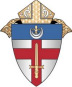 DIOCESE OF COVINGTON Department of Catholic Schools February 24, 2022 Dear Parents, As we prepare to begin the month of March, I wanted to share information with you about the  upcoming Lenten season and let you know about a technology awareness initiative our schools will be highlighting over the next few weeks.  As Catholic school communities, we are preparing for the liturgical season of Lent. Lent begins with Ash  Wednesday, which will be celebrated on March 2nd this year. This marks the beginning of 40 days of  prayer, fasting, and almsgiving to prepare us for the celebration of Easter. During this time, we are  called to repent of our sins and draw into a deeper relationship with Christ.  I encourage you to discuss this season with your children and find ways to participate in the Lenten  traditions that help us on this journey. The United States Conference of Catholic Bishops has a resource  page to help prepare for this time. It can be accessed at this link: USCCB - Lent Your parish will also  have opportunities to grow in the faith. Be sure to look for them in the weekly bulletins, parish website,  or the Messenger. Throughout the month of March, our schools will also be inviting you to learn more about the  technology being used daily by many children. This includes personal devices such as smart phones and  tablets, along with the applications (apps) that are downloaded onto them. Unfortunately, we are  learning more and more about the dangers of these technologies - especially the unrestricted internet  access that accompanies the devices and apps. There is also research that seems to link significant  technology use to increased mental health issues.  In response to this, we are establishing “Tech Tuesdays” throughout the month of March. On these  days, your school with send an informational email or flyer home highlighting the latest technology  research and data. We hope you will take time to read the information, have conversations as  parents/guardians, and with your children. We will also share links for additional learning. The schedule  for each week is listed below:1125 Madison Avenue • Covington, KY 41011-3115  (859) 392-1500 • Fax: (859) 392-1589 • www.covdio.org Following our technology awareness month, we will continue seeking ways to promote the safe and  balanced use of technology both at school and at home. It is our hope that our school communities will  also help support children’s safe and appropriate use of technology. Together, we can all work to  provide a safe environment for our children to learn and grow - and this includes the digital world too. In closing, let us remember to thank God for our blessings each day and pray for one another as we  journey through the upcoming Lenten season.  Sincerely, 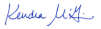 Mrs. Kendra McGuire Superintendent of Schools1125 Madison Avenue • Covington, KY 41011-3115  (859) 392-1500 • Fax: (859) 392-1589 • www.covdio.org Tuesday, March 1st Family Crisis – Too Much TechnologyTuesday, March 8th Dangerous Content – Pornography, Sexting, PredatorsTuesday, March 15th Digital Protection – How to improve safety on your child’s devicesTuesday, March 22nd Tech Free ChallengeTuesday, March 29th Technology Use - How to moderate our use of technology